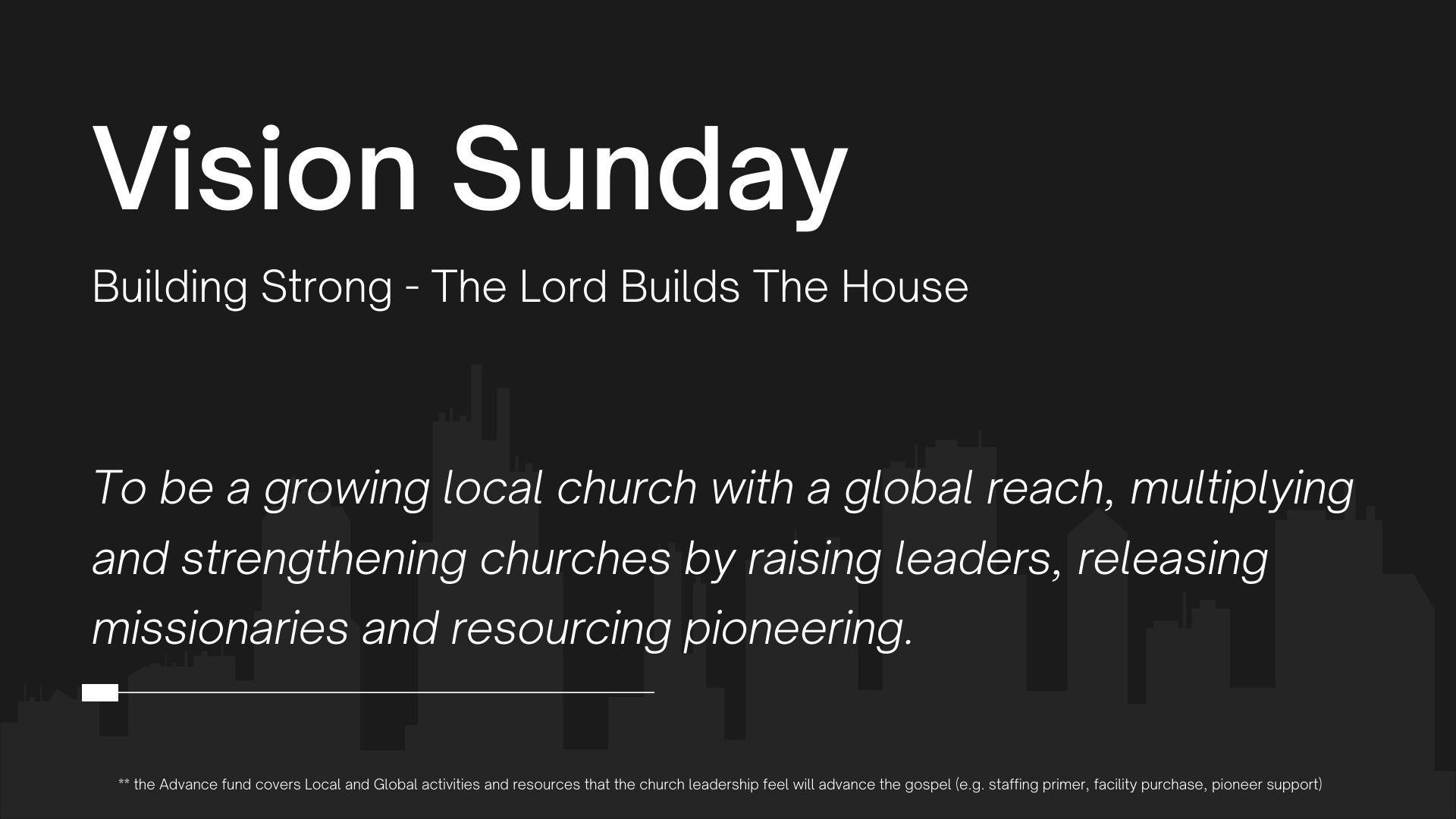 On Sunday Hugh unpacked the ‘Six Ss’ of Faith Advances by unpacking David’s charge to Solomon. The six Ss are; Savour God, Serve Him, Seek Him wholeheartedly, Secure in your calling, Strong in Him, Start doing something in response!KEY Q& DISCUSSION POINTERSWhat struck you on Sunday?What has been your faith response since Sunday?If nothing why not! What will it be?Who can help you?Which of the Ss particularly spoke to you?Encouraged you – a strength?Challenged you – an area to work on?What will you do about it?How do you see your involvement in the church?Chicken or pig?!! Involved or committed?What is stopping you taking the next step?Are you in a serving team? Which team could you be in?